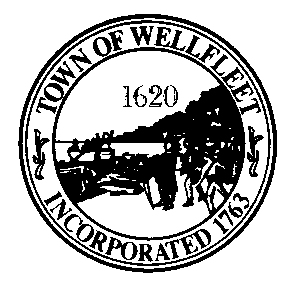  Rules and Regulations can be found on the Harbormaster web pagewww.wellfleet-ma.gov  go to Town Government link Harbormaster and SECTION 2 GENERAL RULES AND REGULATIONSF.   Liability insurance or P&I insurance in an amount of at least $250,000 shall be required on all motorized or self-propelled vessels over fourteen feet in length whose owners lease slips, berths, moorings, or seasonal launch privileges in the Marina or the Harbor.  A certificate of insurance from the insuring agent naming the Town of  as “additional insured” must be submitted to the Harbormaster before the lease is granted.“P & I insurance”- property and indemnity insurance for vessel owners, contractors, and charterers against liability arising out of the operation of the vessel for loss of life of any person, illness or injury to passengers and crew, damage to cargo while loading carrying or unloading cargo, damage to piers and docks, and removal of wreckage as required by law. SECTION 7 STORAGEA.  Tenders and other small vessels shall be stored aboard vessels or placed where the Harbormaster directs. All such small vessels shall carry identification numbers, marks, or names. They may not be tied up in rentable space or on any float, walkway, or ramp.               C. …All tenders and other watercraft must be removed from Town Landings and/or beaches by November 1st. Any left after this date will be removed at the owner’s expense. Mooring holders in  will be allowed to store on a Town Landing, at no charge, a vessel to access their mooring. Please fill out the following identification information. We will then issue a sticker for said vessel.Dinghy and Tender Identification ProgramVessel Owner_____________________________________________  Local Address____________________________________________  Telephone________________________________________________Mooring Location_________________________________________Landing where tender is located_____________________________Vessel Information:Type:___________________________________________________                            Length:_________________________________________________                             Color:__________________________________________________                             Identifying mark #:_______________________________________                                Tag#:___________________________________________________                                                                           